Modèle de plan pour l’emploi des travailleurs âgés dans l’entrepriseLe présent plan pour l’emploi comprend une ou plusieurs mesures spécifiques àl’entreprise visant à augmenter le taux de participation au travail des travailleurs de45 ans et plus, soit en les maintenant au travail, soit en augmentant leur nombre aumoyen d’embauches axées sur l’âge.Le présent plan porte exécution de la convention collective de travail n° 104 du27 juin 2012.Informations sur l’entreprise :Numéro d’identification (numéro BCE) de l’entreprise :_________________________________________________________________________________________Nom de l’entreprise :_________________________________________________________________________________________Adresse:_________________________________________________________________________________________Représentée par (nom, prénom, qualité) :_________________________________________________________________________________________Date à laquelle le plan a été conclu :……./……./…………Durée de validité du plan :_____________________________________________________________________________________________Objectif global du plan pour l’emploi :Maintien du nombre de travailleurs âgés de 45 ans et plusAugmentation du nombre de travailleurs âgés de 45 ans et plusObjectif(s) secondaires du plan pour l’emploi :____________________________________________________________________________________________________________________________________________________________________________________________________________________________________________________________________________________________________________________________________________________________________________________________________________________________________________________________________________________________________________________________________________________________________________________________________________________________________________________________________________________________________________________________________________________________________________________________________________________________________________________________________________________________________________________________________________________________________________________________________________________________________________________________________________________________________________Coordinateur général du plan pour l’emploi :_________________________________________________________________________________________________Tableau : Proposition d’actions pour l’entrepriseQuelles conditions doivent être réunies pour pouvoir exécuter ce plan pourl’emploi ?________________________________________________________________________________________________________________________________________________________________________________________________________________________________________________________________________________________________________________________________________________________________________________________________________________________________________________________________________________________________________________________________________________________________________________________________________________________________________________________________________________________________________________________________________________________________________________________________________________________________________________________________________________________________________________________________________________________________________________________________________________________________________________________________________________________________________________________________________________________________________________________________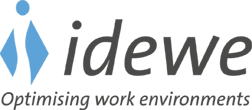 PLAN POUR L’EMPLOI
DES TRAVAILLEURS AGESPOUR UN POLITIQUE DE BIEN-ETRE EN FONCTION DE LA PHASE DE VIECHAMPS D’ACTIONCHAMPS D’ACTIONACTIONSFONCTION(S) ET LIEU(X) DE TRAVAIL CONCERNE(S)RESPONSABLE PAR ACTIONTIMING1La sélection et l’embauche denouveaux collaborateurs2Le développement descompétences et qualifications destravailleurs, y compris l’accès auxformations3Le développement de carrière etl’accompagnement de carrière dansl’entreprise4Les possibilités de décrocher, parle biais d'une mutation interne, unposte adapté à l’évolution despossibilités et des compétences dutravailleur5Les possibilités d’adapter le tempsde travail et les conditions de vie autravail6La santé du travailleur, laprévention et la suppression desobstacles physiques etpsychosociaux afin de pouvoircontinuer de travailler7Les systèmes de reconnaissancedes compétences acquises8Une ou plusieurs autres mesurespour maintenir ou accroître lenombre de travailleurs de 45 ans etplus dans l’entreprise